ESCOLA _________________________________DATA:_____/_____/_____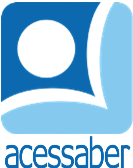 PROF:_______________________________________TURMA:___________NOME:________________________________________________________PROBLEMAS DE DIVISÃO E MULTIPLICAÇÃOQual número você obtém dividindo 416 por 8 e em seguida adicionando 50 ao resultado?R: Foram usados 482 tijolos, para construir uma parede. Quantos tijolos serão necessários para construir 4 paredes iguais a essa?R: A escola recebeu 390 livros e a diretora decidiu distribuir igualmente entre as 6 salas de aula. Quantos livros cada sala receberá?R: Divida 64 por 8. Ao resultado adicione 47. Qual é o número que você vai obter?R: A padaria produz diariamente 115 pães. Quantos pães ela produzirá em 14 dias?R: Pedro tem 156 doces para distribuir igualmente entre 12 crianças. Quantos doces cada criança receberá?R: 